$107,000.00HUBER – WEINERTTRACT 1 HUBER ADDN IN W2NW4NW4 AKA GOVT LOT 4RECORD #8884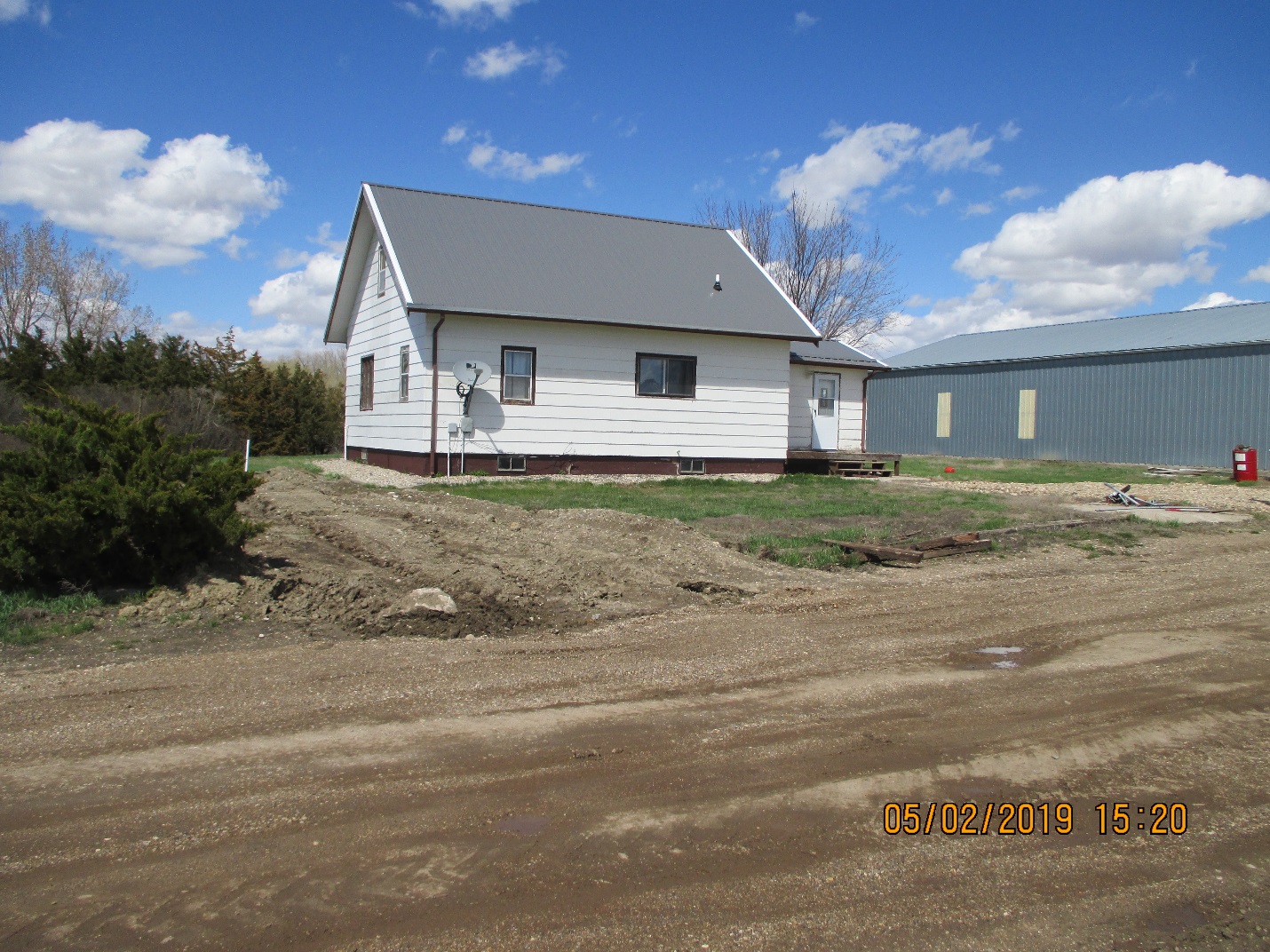 10.26 ACRES                                                                     TOTAL LIVING 1422 SQ FTSINGLE FAMILY – 1 ½ STORY                                         1ST FLOOR AREA 1032 SQ FTAVERAGE QUALITY & CONDITION                               40’ X 80’ MACHINE SHEDBUILT IN 1925                                                                   48’ X 64’ MACHINE SHEDSOLD ON 3/29/19 FOR $107,000                                  20’ X 40’ SHEDASSESSED IN 2019 AT $51,730                                      OTHER BINS  & SHEDS2000; BASEMENT HALF FINISHED1 BEDROOM MAIN, 2 UPSTAIRS                                   RECORD #8884